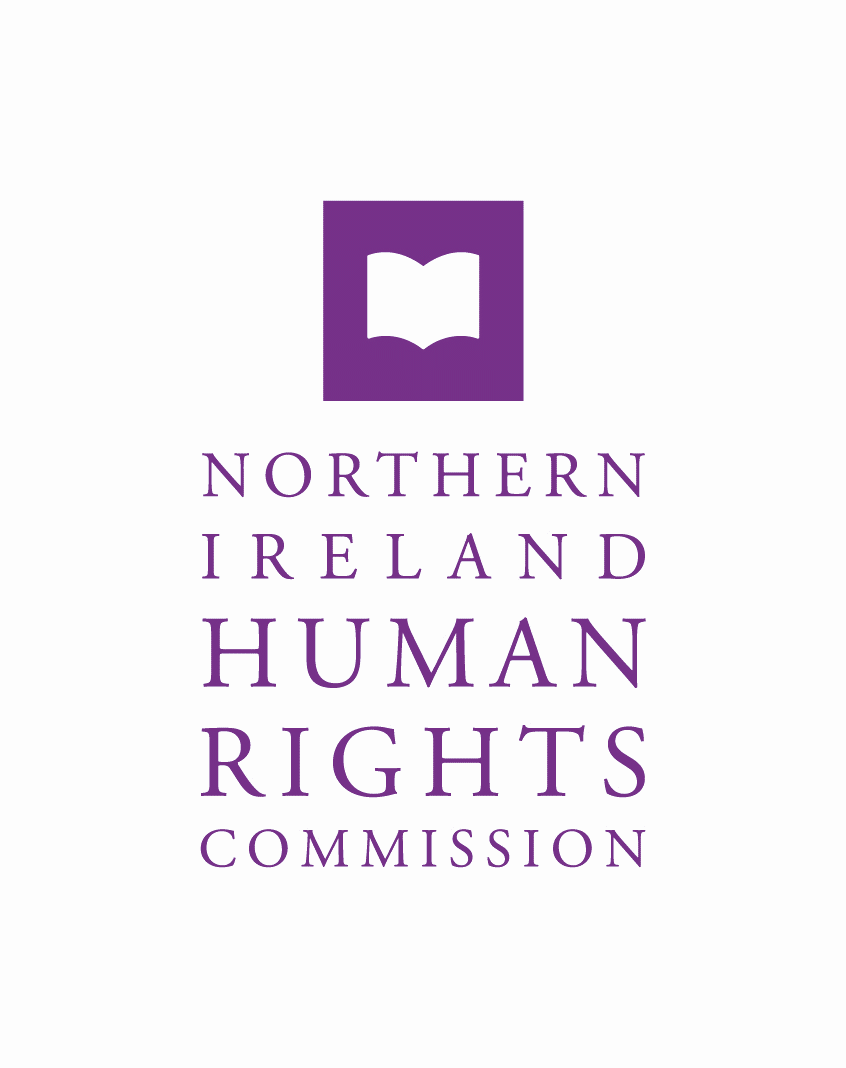 Please post or email your complaint to: The Chief ExecutiveNorthern Ireland Human Rights Commission 4th Floor Alfred House19-21 Alfred StreetBelfastBT2 8EDEmail: info@nihrc.org     Complaint FormComplaint FormNameAddressTelephone numberEmail addressDetails of complaint(please tell us what you are complaining about and include dates and the name of the person you were dealing with – use extra sheets if you need to)List of enclosures (please do not send originals)SignedDate